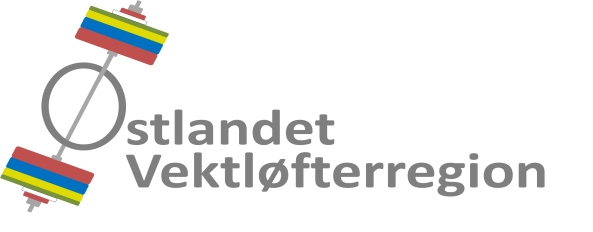 Referat fra styremøte 2018-05Tid		: Mandag 22. oktober 2018, kl.18.00.Sted		: Osloidrettens Hus, Rom Midtstuen, Ekebergveien 101, Oslo.Til stede	: Johan Thonerud, Celine Mariell Bertheussen, Geir Johansen, 
  Hans Martin Arnesen og Asta Rønning FjærliDessuten	: Egon Vee-Haugen.Ikke til stede	: Andreas Nordmo Skauen, Nicolai Roness, Dag Aleksander Klethagen.Referent	: Asta Rønning FjærliStyremøtereferat nr. 2018-04 er godkjent via e-post.AVSLUTTEDE SAKER13/18	VANDREPOKALVEDTATT PÅ INTERNETT14/18	ØM 201915/18	STØTTE TIL INTROKURS I VEKTLØFTINGVIDEREFØRTE SAKER01/18	ØKONOMI- Status.HMA redegjorde for status. Regionen har per dags dato kr 238 993,95 innestående på konto hos DNB. Ansvarlig	: Hans Martin Arnesen.Status		: Avsluttes.
02/18	HANDLINGPLAN- Regionstrenerordning. Ansvar GJ.Regional ungdoms-regionstreningssamling ble gjennomført hos Gjøvik AK, på Gjøvik stadion, lørdag 22. - søndag 23. september. Det var 14 deltakere. Instruktører var våre regionstrenere Fredrik Kvist Gyllensten og Egon Vee-Haugen.- Kompetanselørdag - lederkurs, klubblederkonferanse. Ansvar HMATiltaket ble gjennomført lørdag 01. september 2018 i Osloidrettens Hus, Oslo. Det var 8 deltakere. Ekstern foreleser, Stein Erik Halck, holdt kurs over temaet: "Hva kjennetegner et veldrevet idrettslag?" Guide for klubblederkonferansen var HMA.  - Trener 1 Kurs Modul II, og Modul III, Spydeberg. Ansvar ANS. Lørdag 29. - søndag 30. september og lørdag 13. - søndag 14. oktober 2018. Det var 15 deltakere. Trenerkursinstruktør var regionstrener Egon Vee-Haugen.- IWF Development Program 2018JT og HMA representerte regionen på klubbutviklingsseminaret, 06-07. oktober 2018.- Skolesamarbeid 2018Det har i løpet av året blitt gjennomført introduksjonskurs i vektløfting for skoleklasser i Spydeberghallen, Skedsmohallen og Hafslund skole i Sarpsborg.Ansvarlig	: Hans Martin Arnesen.Status		: Avsluttes.07/18	MESTERSKAP 2018- RM 2018, Norges Cup 4Gjøvik AK var arrangør, lørdag 20. oktober og søndag 21. oktober 2018. Det var 41 deltakere. Ansvarlig	: Johan Thonerud.Status		: Avsluttes.
11/18	STEVNER 2019- Terminliste 2019. Ansvar JT.Regionen sendte forslag til terminliste 2019 til NVF innen fristen 01. september 2018. - Regions- og landsdelsmesterskap 2019RM 2019 er tildelt Gjøvik AK, mens RM 5-kamp 2019 er tildelt Spydeberg Atletene.Region TVB har problemer med Landsdelsmesterskapet (ØM) 2019. Men ettersom Spydeberg Atletene arrangerte årets ØM, er det ikke vår tur til å arrangere ØM i 2019. Likevel har regionen sett på muligheten for å arrangere ØM i vår region. Dette lar seg imidlertid ikke gjennomføre, da det ikke er adekvate lokaler tilgjengelig på så kort varsel.Ansvarlig	: Johan Thonerud.Status		: Avsluttes.NYE SAKER12/18	STRATEGI & PLANER FOR 2019- RegionstrenerordningenSpørsmål om organisering, regionssamlinger, klubbesøk, etc. i 2019 ble behandlet. GJ sender forespørsel til klubbene om, og hvor mange, klubbesøk de ønsker i løpet av 2019, med frist innen søndag 28. oktober på å svare. - Regionslag.Det ble idémyldret om regionslag, organisering, regionslagsamlinger, etc. i 2019.Det settes av tre helger til regionssamlinger i 2019, der lørdagen er åpen for regionstreningssamling, mens søndagen er reservert for regionslagssamling.- HonorarStyret fastsatte honorar for regionstrenerne i 2019 til kr 2000,- for større samlinger og kr 1000 for mindre samlinger som introkurs for skoler, etc..- UtdanningRegionen setter opp to dommerkurs og ett Trener 1-kurs i 2019. Det er ønske om et Trener 2-kurs i regionen, bl.a. som første trinn i prosessen med å få egen kursinstruktør for Trener 2-kurs i regionen. JT tar dette opp med NVF. Flere internasjonale dommere i regionen er ønskelig..- RekrutteringIntroduksjonskurs i vektløfting har denne sesongen vært gjennomført i Skedsmohallen, Spydeberghallen og Hafslund skole, Sarpsborg- OrganisasjonenArbeidsfordeling og organisering av regionsstyret i 2019 vil bli satt på agendaen til det konstituerende styremøtet i mars. I tillegg til leder med kassereransvar og nestleder med stevneansvar, trenger vi styremedlemmer som er ansvarlige for IT, kommunikasjon med regionstrenere, utdanning og informasjonsflyt (”sekretær”).Det har blitt etablert en ny klubb i Hedmark, Elverum Atletklubb.I hvilken idrettskrets regionen vil ha sitt hovedsete f.o.m. 01. januar 2020 er uavklart.- Litt om budsjett for 2019.Styret gikk gjennom et første budsjettutkast for 2019Ansvarlig	: Hans Martin Arnesen.Status		: Videreføres.

16/18	FORNYELSE AV HJEMMESIDEN- NR foreslår redesign av regionens hjemmeside.Styret vedtok at det ikke foretas noe med hjemmesiden på det nåværende tidspunkt.Ansvarlig	: Nicolai Roness.Status		: Avsluttes.
NESTE MØTE Tid og sted for neste møte vil bli avtalt via e-post.Ansvarlig	: Hans Martin Arnesen.